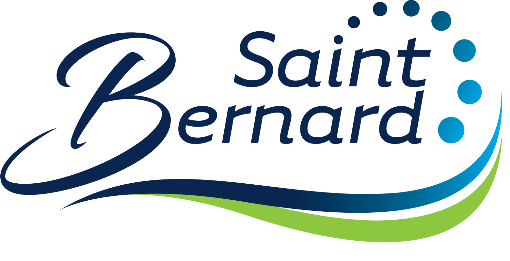 PROGRAMME D’AIDE FINANCIÈRE AUX COMMERCES ET AUX INDUSTRIESIdentification de l’entrepriseIdentification du DEMANDEURPROJETCOMMENTAIRES / NOTESSIGNATUREJe certifie que les renseignements donnés ci-dessus sont exacts et complets.__________________________________	________________________	Signature du demandeur	Date (JJ-MM-AAAA)1512, rue Saint-Georges, Saint-Bernard (Québec), G0S 2G0	Téléphone : 418-475-6060	Courriel : comiteindustriel@saint-bernard.quebec Nom de l’entreprise : Adresse de l’entreprise :Prénom :                                                 Nom de famille :Adresse du demandeur : Adresse du demandeur : Téléphone (bureau) :                            Cellulaire :Numéro de lot : Numéro de lot : Courriel :Courriel :Titre du projet : Description de votre projet (Veuillez préciser la nature des travaux et des activités de votre entreprise) : Quelle est votre expérience professionnelle en lien avec la nature de votre projet ?Combien d’employés (salariés) sont actuellement à l’emploi au sein de votre entreprise ?Est-ce que votre projet augmentera le nombre d’employés salariés ? Si oui, veuillez mentionner la quantité d’employés ajoutée.À quel objectif du programme d’aide financière votre projet répond ?Favoriser l’implantation de nouveaux commerces ou de nouvelles industries qui acquièrent un terrain dans la Municipalité de Saint-Bernard pour y construire un bâtiment.Soutenir les commerces et les industries qui désirent agrandir leurs installations.Comment votre projet répond à cet objectif ?Quelles seront les retombées sociales et/ou économiques pour la Municipalité de Saint-Bernard ?